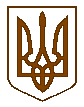 УКРАЇНАБілокриницька   сільська   радаРівненського   району    Рівненської    областіВ И К О Н А В Ч И Й       К О М І Т Е Т  ПРОЕКТ   РІШЕННЯвід  03  травня  2019  року                                                                           №                                            Про дозвіл на газифікаціюжитлового будинку	Розглянувши  заяву гр. Барабаш Євгена Геннадійовича  про дозвіл на газифікацію житлового будинку в с. Біла Криниця по вул. Чорновола, 82-А/2, Рівненського району, Рівненської області, керуючись ст. 30 Закону України «Про місце самоврядування в Україні», виконавчий комітет Білокриницької сільської радиВ И Р І Ш И В :Дати дозвіл на газифікацію житлового  будинку   гр. Барабаш Є.Г.  в  с. Біла Криниця по вул. Чорновола, 82-А/2, Рівненського району, Рівненської області.Зобов’язати гр. Барабаш Є.Г.  виготовити відповідну проектну документацію та погодити її згідно чинного законодавства.Після будівництва газопроводів передати їх безкоштовно на баланс ПАТ «Рівнегаз Збут».Сільський голова                                                                                      Т. Гончарук